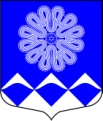 РОССИЙСКАЯ ФЕДЕРАЦИЯ
 АДМИНИСТРАЦИЯ МУНИЦИПАЛЬНОГО ОБРАЗОВАНИЯ
ПЧЕВСКОЕ СЕЛЬСКОЕ ПОСЕЛЕНИЕ
КИРИШСКОГО МУНИЦИПАЛЬНОГО РАЙОНА
ЛЕНИНГРАДСКОЙ ОБЛАСТИРАСПОРЯЖЕНИЕот  10.10. 2019г.		                                                                 № 122 - р  д. ПчеваВ соответствии с Бюджетным кодексом Российской Федерации, Федеральным законом Российской Федерации от 06 октября  2003 года № 131-ФЗ «Об общих принципах организации местного самоуправления в Российской Федерации», руководствуясь Порядком формирования, реализации и оценки эффективности муниципальных программ муниципального образования Пчевское сельское поселение Киришского муниципального района Ленинградской области, утвержденным постановлением Администрации Пчевского сельского поселения от 20 октября 2015 года № 110.1. Утвердить детальный план реализации муниципальной программы «Устойчивое общественное развитие в муниципальном образовании Пчевское сельское поселение» на 2019 год, согласно Приложения № 1 к настоящему распоряжению.2. Контроль  за исполнением настоящего постановления оставляю за собой.И.о.главы администрации						     	     Д.Н. ЛевашовРазослано: комитет финансов Киришского муниципального района, контрольно-счетная палата Киришского муниципального района, прокуратура, газета «Пчевский вестник», в дело-2, бухгалтерияПриложение 1к распоряжению от  10..10.2019 г.  №  122 -р Детальный план реализации муниципальной программы «Устойчивое общественное развитие в муниципальном образовании Пчевское сельское поселение» на 2019 годОб утверждении детального плана реализации муниципальной программы муниципального образования Пчевское сельское поселение Киришского муниципального района Ленинградской области «Устойчивое общественное развитие в муниципальном образовании Пчевское сельское поселение»  на 2019 год.№п/пНаименования подпрограммы, мероприятияОтветственный исполнительОжидаемый результат реализации мероприятияГод начала реализацииГод окончания реализацииОбъем ресурсного обеспечения, тыс. руб.Объем ресурсного обеспечения, тыс. руб.№п/пНаименования подпрограммы, мероприятияОтветственный исполнительОжидаемый результат реализации мероприятияГод начала реализацииГод окончания реализацииОбъем ресурсного обеспечения, тыс. руб.Объем ресурсного обеспечения, тыс. руб.№п/пНаименования подпрограммы, мероприятияОтветственный исполнительОжидаемый результат реализации мероприятияГод начала реализацииГод окончания реализацииВсегоВ т.ч. на 2019 год123456781.Уплата членских взносов в Ассоциацию «Совет муниципальных образований Ленинградской области»Администрация Пчевского сельского поселенияУчастие муниципального образования в работе Ассоциации, получение необходимых консультаций. Улучшение качества оказываемых услуг.2018202112,933,27ИтогоИтогоИтого12,933,27